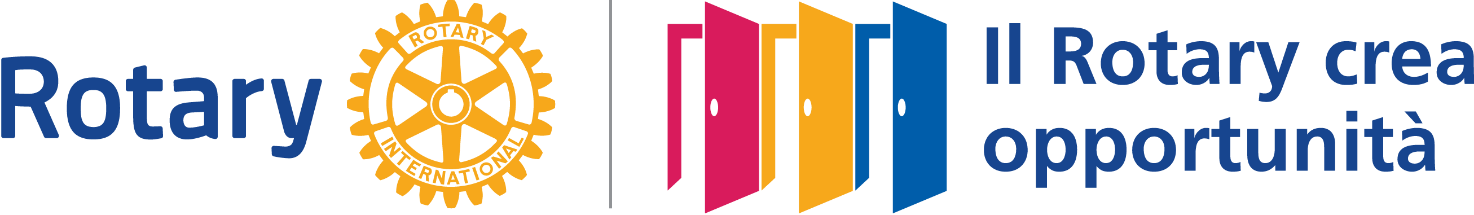 Governatore 2072 Adriano Maestri                   Sottocommissione VTE 2072 – 2071 - 2110Governatore 2071 Letizia CardinaleGovernatore 2110 Alfio Di CostaCONCORSO FOTOGRAFICO“GOCCE DI NATURA”SOTTOCOMMISSIONE VTE 2072-2071-2110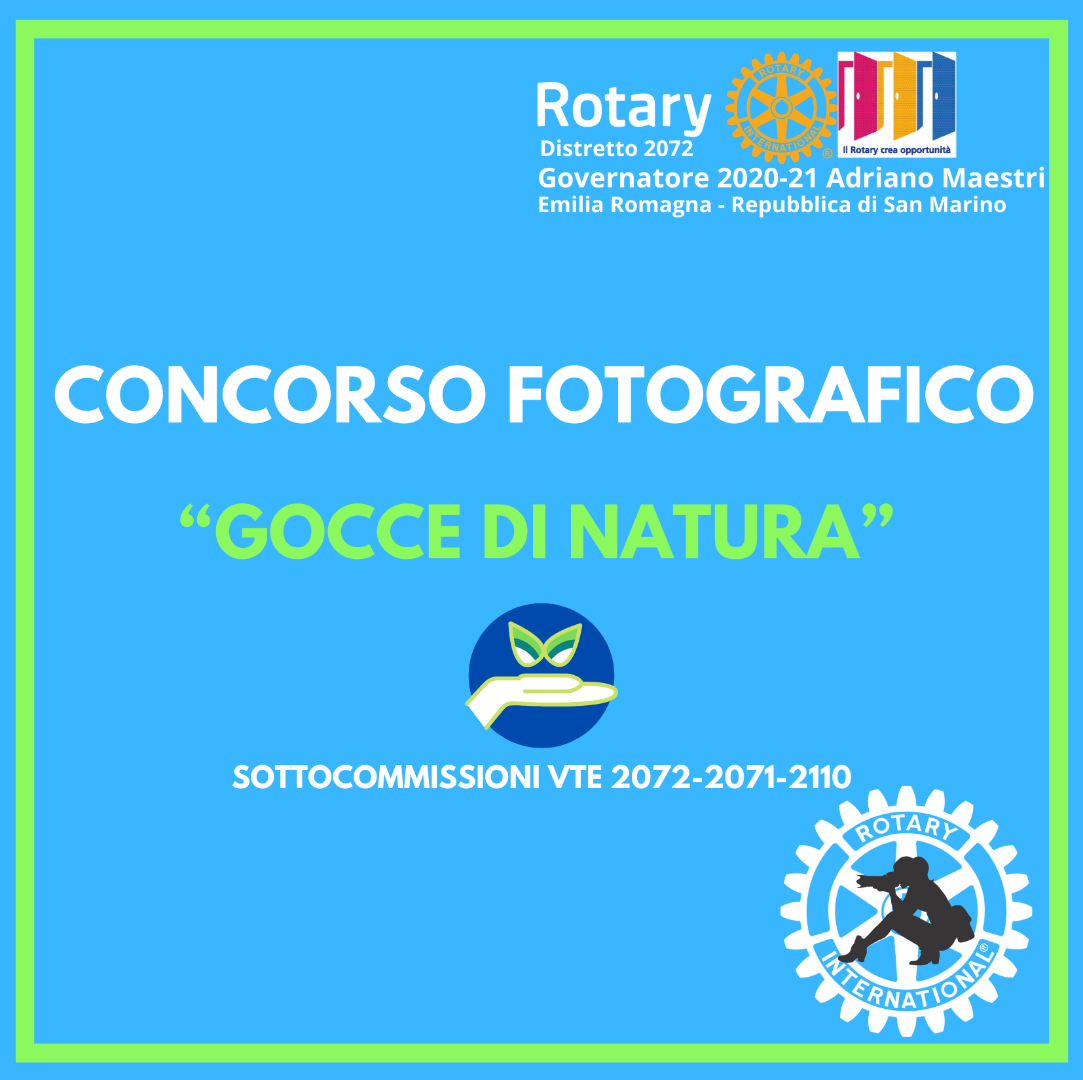 Scheda di partecipazione da inviare (entro il 10 maggio)e-mail: concorsofotograficovterotary@gmail.com SCHEDA PARTECIPAZIONECognome e Nome:______________________________________________________________Residenza:_____________________________________________________________________e-mail:________________________________________________________________________cellulare:___________________________________________________________________nome filefoto:________________________________________________________________________